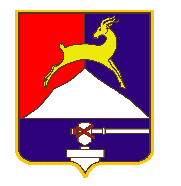 СОБРАНИЕ  ДЕПУТАТОВ     УСТЬ-КАТАВСКОГО ГОРОДСКОГО ОКРУГАЧЕЛЯБИНСКОЙ ОБЛАСТИДевятое заседаниеРЕШЕНИЕ от 24.08.2022 года       №  105                                                     г. Усть-Катав  О внесении изменений в решение Собрания депутатов Усть-Катавского городского округа от 24.05.2017 года №68 «Об утверждении Положения об оплате труда работников муниципальных учреждений, подведомственных Управлению образования администрации Усть-Катавского городского округа»В соответствии с Федеральным законом от 06.10.2003 года  №131-Ф3 «Об общих принципах организации местного самоуправления в Российской Федерации», Уставом Усть-Катавского городского округа, Постановлением Правительства Российской Федерации от 21.02.2022 года  №225 «Об утверждении номенклатуры должностей педагогических работников организаций, осуществляющих образовательную деятельность, должностей руководителей образовательных организаций», Собрание депутатов РЕШАЕТ:1. В Положение об оплате труда работников муниципальных учреждений, подведомственных Управлению образования администрации Усть-Катавского городского округа (далее –Положение), утвержденное решением Собрания депутатов от 24.05.2017 года №68, внести следующие изменения:1.1. дополнить приложение 3 к Положению таблицей следующего содержания:«Профессиональная квалификационная группа должностей педагогических работников                                                                                                                                       ».	2. Настоящее решение разместить на официальном сайте администрации Усть-Катавского городского округа www.ukgo.su и обнародовать на информационном стенде в здании администрации  Усть-Катавского городского округа.3. Настоящее решение распространяет свое действие на правоотношения, возникшие с 1 сентября 2022 года.4. Организацию исполнения настоящего решения возложить на первого заместителя главы Усть-Катавского городского округа  по вопросам социально-культурной политике, охраны здоровья населения.5. Контроль за исполнением настоящего решения возложить на председателя комиссии по финансово-бюджетной и экономической политике С.Н.Федосову.Председатель Собрания депутатов Усть-Катавского городского округа 					 С.Н.ПульдяевГлава Усть-Катавского городского округа	                               С.Д.СемковКвалификационный уровеньДолжности, не отнесенные к квалификационным уровнямс 01.09.2022г.с 01.09.2022г.Квалификационный уровеньДолжности, не отнесенные к квалификационным уровнямКоэффициентОклад (руб.)-Советник директора по воспитанию и взаимодействию с детскими общественными объединениями 2,513 230